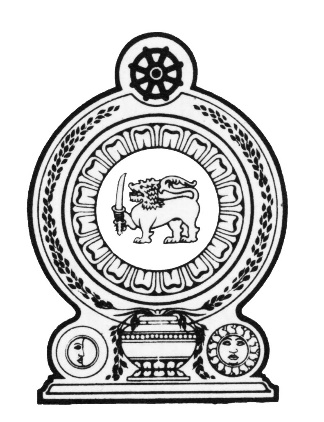 1. The Architectural Model of the National eHealth information System1.1 Architectural modelThe National eHealth Information System architecture consist of Stakeholders connected through a communication network to the eHealth servicesCategories of stakeholders identified in the national eHealth information              system are as follows (Figure 02).Health service providers (State and Private)Health service consumersAllied Services (e.g registrar General Dept)Communication layer will consist of a dedicated State Health Network,              Internet and the Mobile. All eHealth services handling Personally Identifiable Data should only beconnected through the State Health Network (SHN). It is recommended to  connect  through a secure VPN until such time a State Health Network is established.eHealth services will closely follow the Health Service domain categories              listed belowCurative Health Services (CHS)Public Health Services(PHS)Health Supportive Services (HSS)Administrative Services (AS)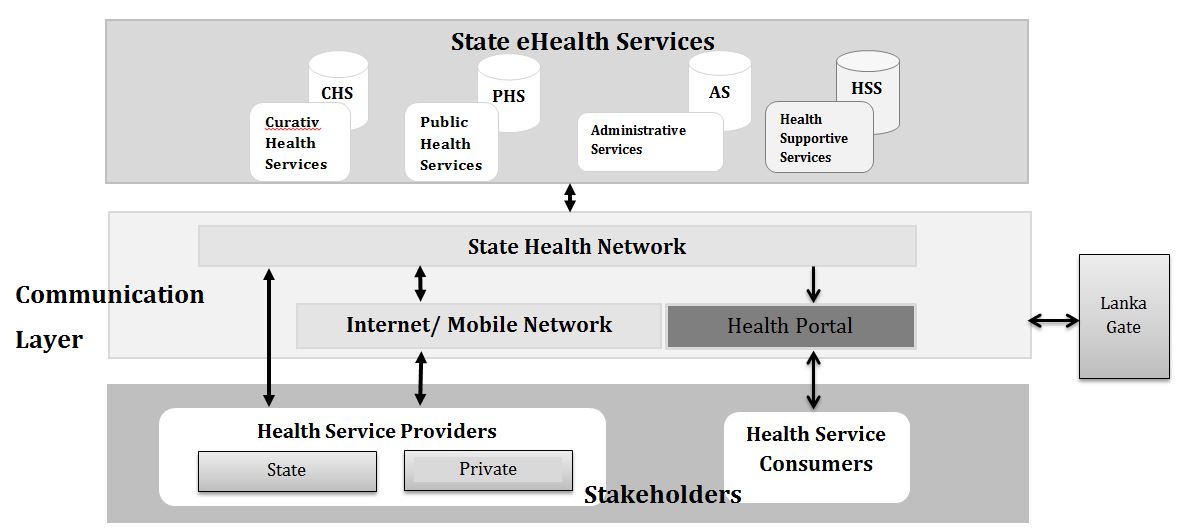                                                                Figure 1.The detail architectural model of the National Electronic Health Information System 2. Management of Computer Hardware and software for eHealth Services2.1. Computer HardwareThe current applicable National Procurement Guidelines should be followed              when purchasing computer hardware. “Procurement Guidelines of 2006 for              Goods and Work by National Procurement Agency”Any such procurement procedure should essentially be accompanied with             appropriate maintenance and service agreements.While ensuring the minimum requirement of the composition of a TEC, an             expert on Health Informatics shall be included whenever possible.             Procurement of electronic medical equipment should be accompanied by a              compatible necessary workstation and / or software, where applicableWhen procuring ICT hardware, it is recommended that the cost of              consumables and maintenance  are considered.A hardware inventory must be maintained at institutional level with detailed              specifications of any hardware following the treasury guidelines of Sri Lanka.              “Treasury Circular IAI/2002/02”It is recommended that service agreement/s should be reached for             maintenance of equipment that are not covered under warranty conditions. Service agreement/s for maintenance of equipment should be reached as a             service following relevant guidelines. “Procurement Guidelines of 2006 for              Goods and Work by National Procurement Agency2.2. SoftwareState Healthcare Sector eHealth Software list:All eHealth systems that are	 developed, tested, piloted or implemented in all State sector Healthcare 	Institutions should be enlisted in the eHealth software List maintained at the	 HIU of MoH.Piloting of software systems:Decision to implement a software system or component(s) of software shall be done after a piloting, and shall be done at selected institutions/units followed by a proper evaluation. If pilot involves a third party, the evaluation may be done independent of the third party.Acquisition of software Government healthcare organizations should only use appropriate licensed software. Such licensing is applicable for both proprietary as well as free and open source software. Acquisition of software including software donated free of charge should always be accompanied by contractual agreements with relevant parties for developing, customizing or piloting of software. Acquisition of software including software donated free of charge should always be accompanied by an appropriate software maintenance agreementWhen a software is Built From Scratch, the total ownership of the intellectual property rights of such software should be transferred to the healthcare organization/ Ministry of Health.When accruing Built from Scratch or Customized software solutions where third party components have been used,  appropriate licenses for such components should also be provided along with the softwareAgreements/contracts should   cover important issues including the	 following:Software Requirement SpecificationsSource code availabilityIf the software is  a unique solution meant for the healthcare institution  Milestones of development process and percentage of payments (partial payments) to be made at reaching each milestone Provisions for flexibility in the specifications during the development process Software documentation including installation and user manual Provision for modifications and  updates to the softwareDeclaration of the developer/s stating that the software complies with existing legislations (of the country).Handling of critical and non-critical failures.Clauses handling dispute situations. This should include preventing remotely disabling features. Third party licencesClauses which are detrimental to the acquiring entity similar to but not limited to the following should not be included in the agreement/ contracts:Clauses preventing smooth transition of the healthcare institution to a different software from another vendor in future (i.e. Vender Lock) Broad  exculpatory clauses which limits or exclude vendor’s liabilityClauses that prevent or limit the inheritance of the software in an event of a change of ownership of the healthcare institution (e.g.  taking over a hospital from PDoHS to MoH)3. Network and Connectivity3.1. Network ArchitectureIt is recommended to follow the latest and/or widely accepted versions on networking (including mobile devices) and cabling standards by IEEE (Institute of Electrical and Electronics Engineers), ISO (International Organization for Standardization), EIA (Electronic Industries Alliance) and TIA (Telecommunications Industry Association)All institutions under the Ministry of Health and the provincial departments of health should be able to exchange health related data through a dedicated State Health Network when available.Health Institutions are recommended to maintain their own Private Local Area Network (P-LAN) interconnecting all the devices within the institution.  Open network protocols are recommended to ensure freedom of hardware selection.Wired communication is preferred over wireless communication.  3.2. Network ManagementWhenever planning new buildings for healthcare institutions, it should be designed to support the network infrastructure. Physical topology, physical cable layout and upgrades, access methods, protocols, communication devices, operating systems, applications, and configurations should be adequately documented.4. Communication Interface4.1. Websites of the state healthcare sectorContents to be available in Sinhala, Tamil and English for documents relevant              to the public. Any complaints or concerns on healthcare related content in a web site may	 be submitted to Health Information Unit of the Ministry of Health.Websites created must comply with the “Guidelines for Development of Websites for Government Organizations Guidelines for Development and maintenance of Websites of Government Organizations” set by the ICTA 4.2. Domains names for State Healthcare Sector InstitutionsLine Ministry Institutions and Institutions under the Provincial Department	  should contact the HIU of the MoH with regard to obtaining the official	 domain address.   The domain names under “healh.gov.lk” and	 “healthdept.<prov_code>.gov.lk” will be allocated according to “General	 Circular Letter No. 02-lB7/2012” and owned by the Ministry of Health	 and the relevant Provincial Ministry of Health.Domain names that include health related generic words under the .lk	 domain should obtain a clearance from the Ministry of Health. This includes	 English generic words and Sinhala or Tamil Generic words in native script or	 transliterated to Latin script.4.3  EmailEmail addresses should be assigned in accordance with the “General	 Circular Letter No. 02-lB7/2012”Email accounts on the organization’s domain shall be used for officialpurposes only. All official electronic communications should only be carried out using the official Email address under the organization’s domain.All email should follow the proper channel of communication as per existing guidelines and norms of paper based document communication.Paper based archiving regulations should also be applied to all email communications. The relevant officer shall ensure that his/her email account is checked for and responded according to the guidelines applicable to postal mail.5. Privacy, Confidentiality, Security and Medical Ethics5.1   Medical EthicsEnsuring privacy and confidentiality of care recipient is a fundamental Ethical	 concept in Medical Practice and should be considered in eHealth solutions.eHealth systems that handle personally identifiable data of patients, clients	 or general public for research purposes should get ethical approval from an	 accepted ethics review committee coming under the Forum for Ethics Review	 Committees in Sri Lanka (FERCSL).5.2   Privacy and ConfidentialityEnsure confidentiality of  personally identifiable data and information at all 	 stages of HIS cycle Personally identifiable data and information shall be used only for the	 intended purpose of collecting the data. If such data is to be used for any	 other purpose, a proper de-identification procedure shall be followed.	 Annexure - ManjulaUnless the disclosure is enforced by law, personally identifiable information	 should not be disclosed without informed written consent of the individual	 concerned for other than the intended purpose.Employees’ access to healthcare related information should be strictly on a	 need to know basis and such access should be revoked when the job role	 changes or terminates.Role based access control profiles should be clearly defined and documented.It is the duty of the Healthcare institutions to ensure information of an	 individual is accessible only by employee/s who have signed an information	 confidentiality agreement (Non-Disclosure Agreement).Healthcare institutions shall ensure that employees who left the organization	 are bound to maintain the confidentiality of information which belongs to	 the institution.Healthcare institutions shall ensure that third party personnel involved with	 health information systems including maintenance should sign non-	disclosure agreement.An individual has the right to appeal for amendments  of personal	 information 	in an event of any discrepancy.5.3. SecurityElectronic documents should be maintained following the existing guidelines	 governing the paper based document and the prevailing legislation in the	 country. eHealth systems must ensure that every Creation, Reading  and Update	 actions on data should be recorded in an event log with the original data	 being preserved and visible.A No-Deletion approach should be adopted in relation to Clinical Data.During decommissioning of a system removal of data should be done using		media sanitation tools. ????? Or the Storage devices should be removed and		physically destroyed.  Institutions should ensure security of all ICT hardware and relevant		 documentations.Institutions shall maintain access restricted rooms to keep critical computer	 equipment such as servers and networking equipment. Such access should	 be revoked when the job role changes or terminates.Institutions shall ensure employee/s who are leaving the institution/unit have surrendered Identification cards, access cards, keys, and other means of access  and dispose (destroy or deactivate) them appropriately.Maintenance of internal or external data storage devices should be	 performed on-site whenever possible and it should only be done by	 authorized personnel. Computerised eHealth systems shall be designed with an events (security) log	 that allows tracing of successful and failed Log-in attempts.Personally Identifiable and Login Data must be encrypted using the	 appropriate algorithm.Institutions shall ensure an appropriate procedure is followed for secure	 backup of data.Institutions should make sure that the retrievability of backed up	 data/information is regularly checked to ensure reliability of the backup	 process.  Information systems security audit must be performed at least twice a year. Systems should be promoted to enforce the usage of strong passwords [A strong password should contain at least 8 characters, consisting of at least one  uppercase character, one numeric character and one special character] or  implement a two-step verification.6. eHealth Systems Interoperability standards6.1 Personal Health Number Computerised systems in the State healthcare sector shall use the Personal Health Number (PHN) and healthcare recipients are linked to their appropriate health record.PHN is a unique number assigned to a particular individual.The PHN will be issued to the patient upon his first contact with the		 healthcare sector and it is strongly advised to continue it for his/her life. It is recommended that all Healthcare Institution issuing the PHN should not	 Issue a new PHN for individuals already having a PHN, unless in instances	 where anonymity of the individual is requested.   There are three components to the number which are;Any segregated unit (functionally or physically) of  or within a healthcareinstitution where PHN is issued shall be referred to as a Point of Issue.“Point of Issue” number –  Health Information Unit (HIU) of the Ministry ofHealth will be issuing authority to assign a number for the point of issue,which is  the “Point of  Issue” number.  Serial Number – will be a 6 digit serially generated numberCheck Digit – shall be generated using the modified Luhn Algorithm used byRegenstrief Institute Inc.   6.2 Healthcare Institution Registry A registry of the healthcare institutions is maintained at the Health Information Unit of the Ministry of Health and should be referred when necessary.The registry will hold a unique identification number for the Institution and another relevant attributes. 6.3 Healthcare Provider Registry  The Sri Lanka Medical Council maintains a registry of the medical practitioners  (Category code to be decided)6.4 Data Interchange StandardsIt is recommended to adopt Version 3.0 of the Health Level Standard (HL 7,	 Version 3.0) by Health Level Seven International as the data exchange	 standard in the healthcare domain.	For the purpose of clinical Document Recording it is recommended to use	 HL7-CDA release 2.For interchange of Laboratory data it is recommended to use Logical	 Observation Identifiers Names and codes (LOINC) by Regenstrief Institute	 Inc.  For transferring images between software programs in the medical domain	 DICOM (Digital Imaging and Communication in Medicine) standard by	 National Electrical Manufacturers Association, USA shall be used. 6.5   Standardized Clinical VocabularyFor the purpose of coding clinical data, it is recommended to use SNOMED CT	 (Systematized Nomenclature of Medicine – Clinical Terms) by International		 Health Terminology Standards Development Organisation (IHTSDO). For the purpose of statistical reporting of health related data it is	 recommended to use ICD 10 (International Classification Disease) by WHO.Applications that record data in SNOMED CT should be able to cross map	 their data into ICD 10 for the purpose of reportingPoint of Issue numberSerial NumberCheck DigitXXXX(4 digit alpha numeric number)XXX XXXdigit numeric )C